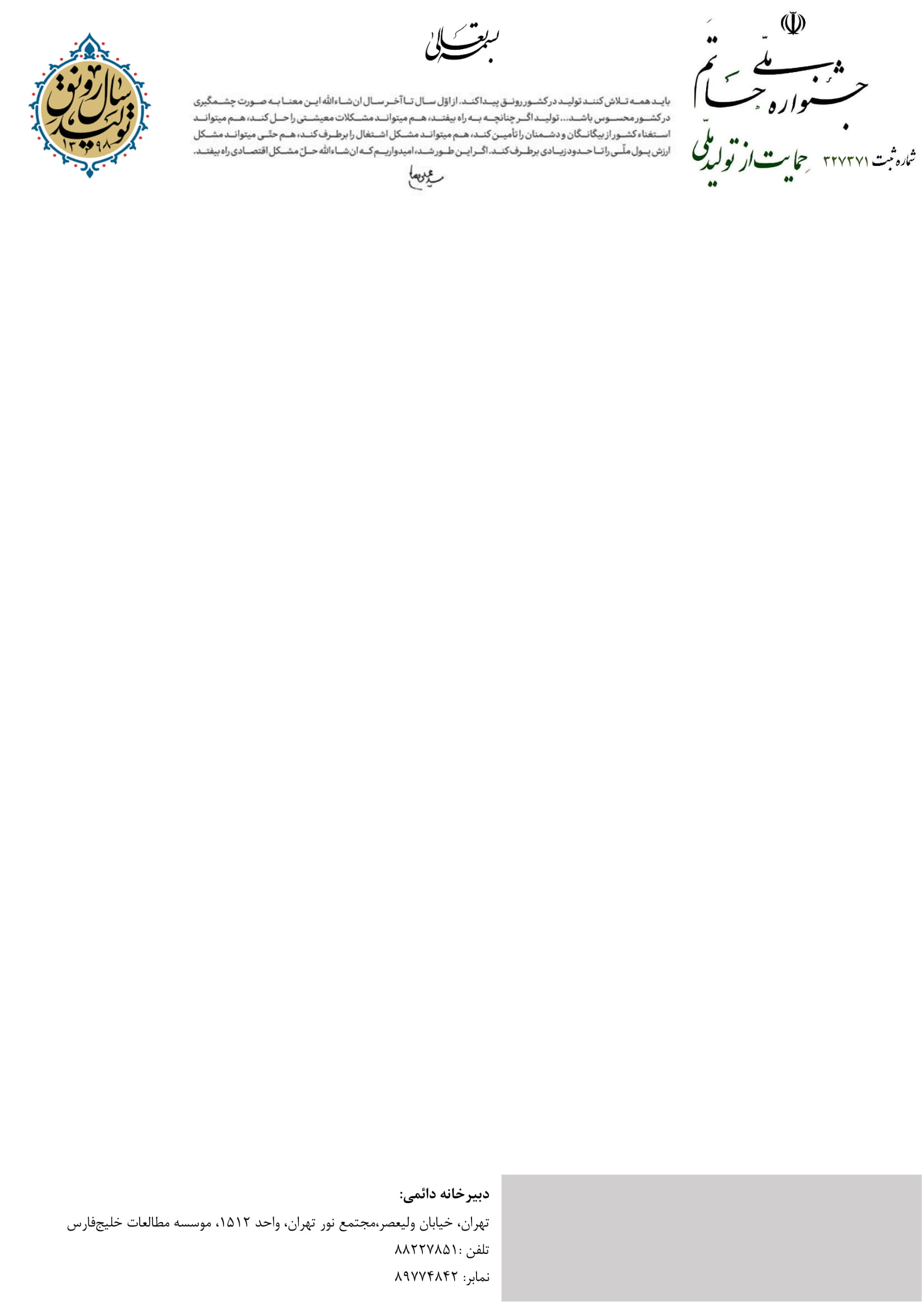 مدیریت محترم شرکت.......................................................................................................................................................................................................................................................................................................................................................................... ...............................................................: ................................................................. ............................................................................................................................................................................................................................................................................................................................................................................................................................................................................................................................................:                                                ::                                                :              ن١-  ......................................................                   .....................................................                    .................................................٢-  ......................................................                   .....................................................                    .................................................٣-  ......................................................                   .....................................................                    .................................................4-  ......................................................                   .....................................................                    ................................................. ٥- ......................................................                    .....................................................                    ............................................................................................................................................................................................................................................................................................ ......................................